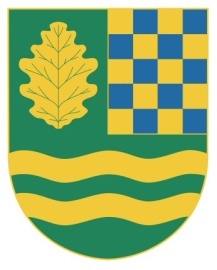 S v o l á v á m podle ustanovení § 92 zákona č. 128/2000 Sb., o obcích, ve znění pozdějších předpisůřádné  zasedání  č. 4/2014, Zastupitelstva obce Nový Vestec na den : 25.6.2014 od 16.00 hod., které se bude konat v zasedací místnosti OÚ. Návrh programu : Návrh smlouvy o dílo – kanalizace a ČOV.Návrh na příspěvek – zhodnocení pozemku, kanalizace a ČOV.  Informace, závěr.V Novém Vestci dne :	17.6.2014															Martin Šubrt							 starosta obce Nový VestecVyvěšeno :	17.6.2014Svěšeno :	25.6.2014